How to create and view grades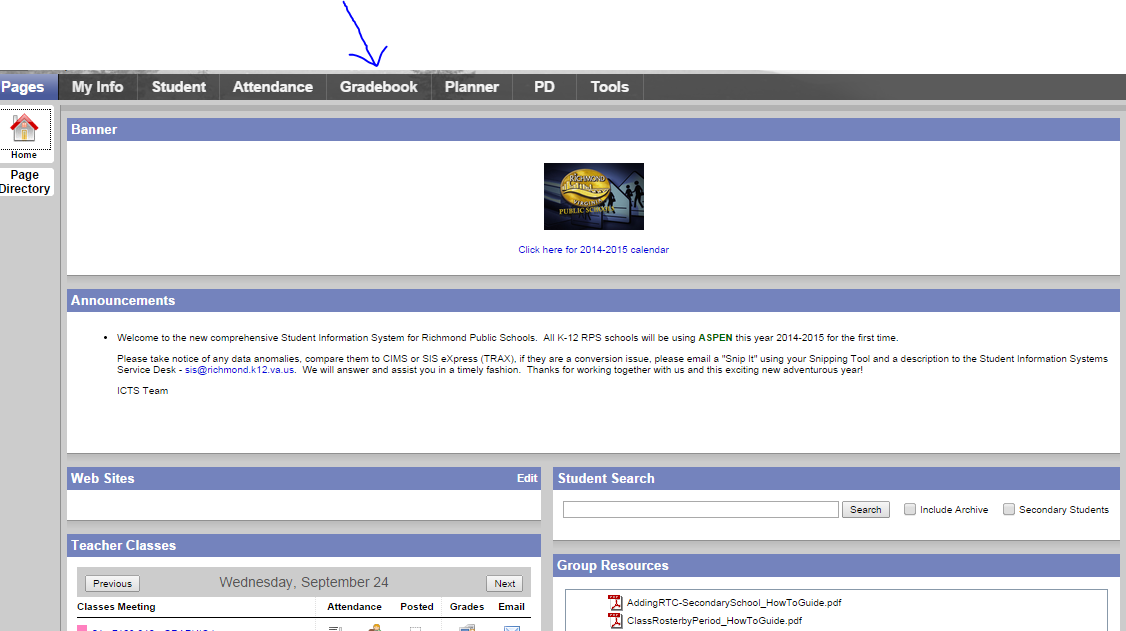 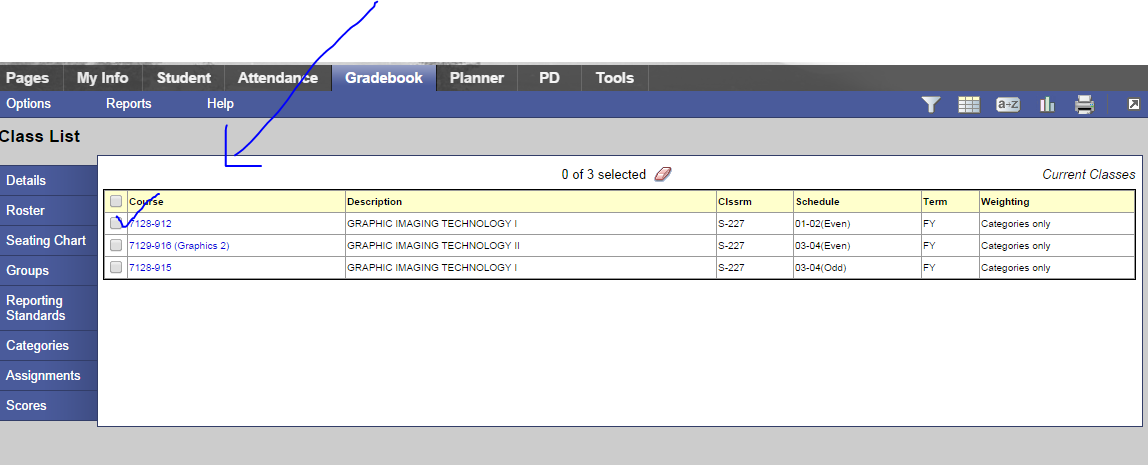 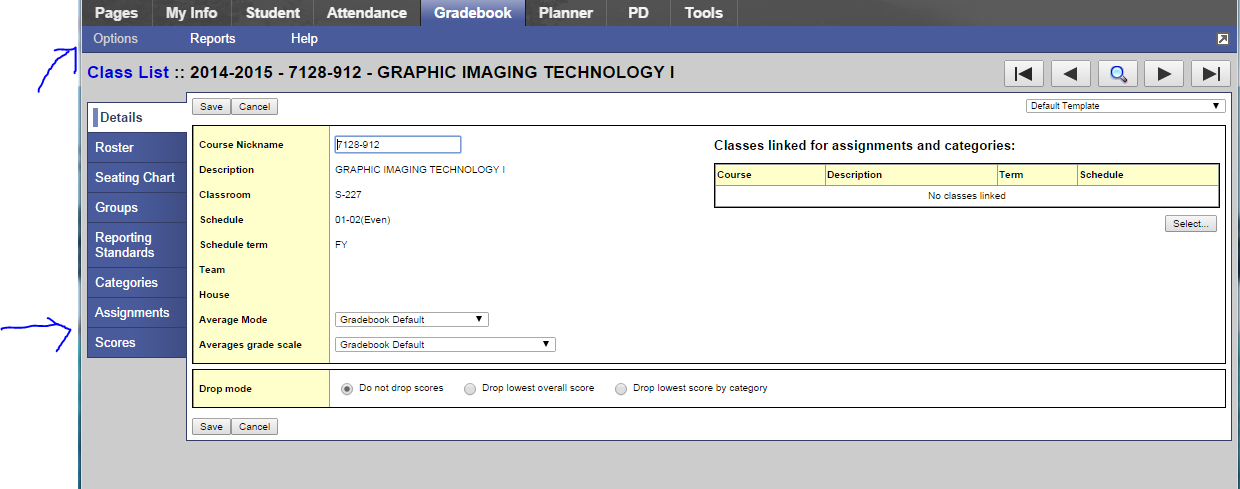 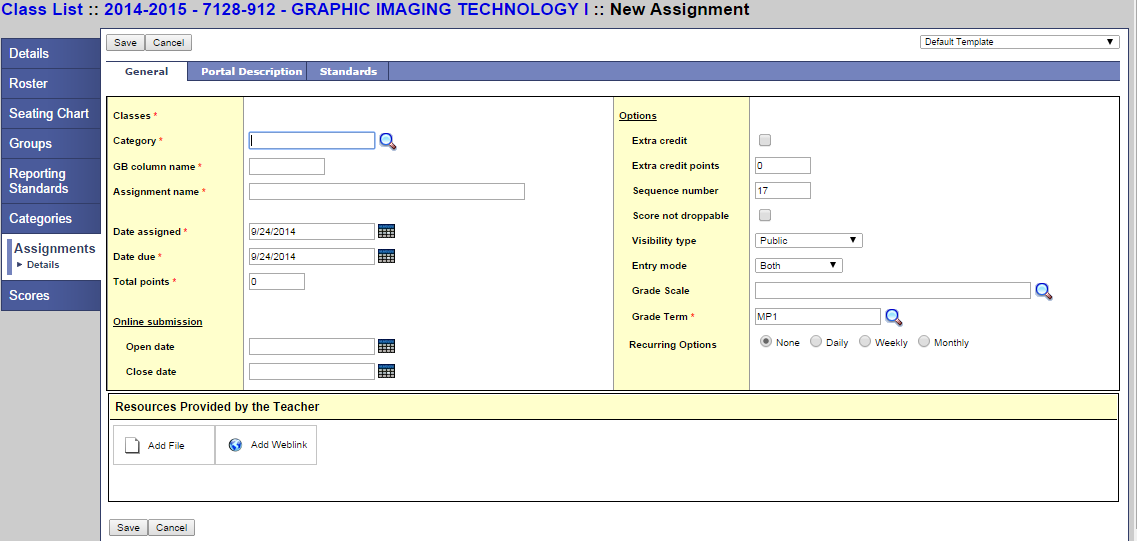 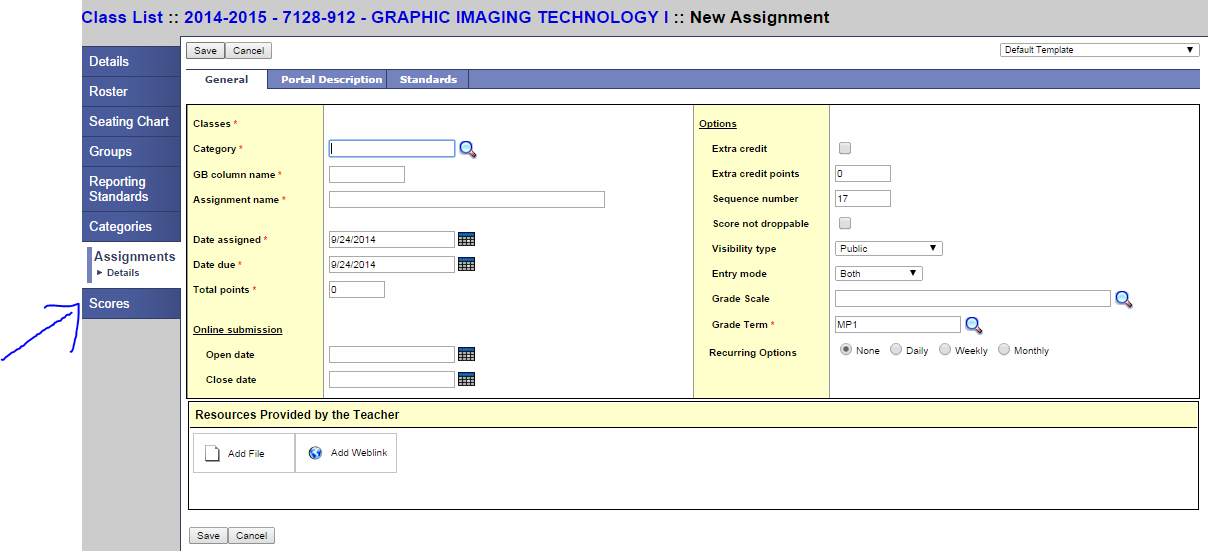 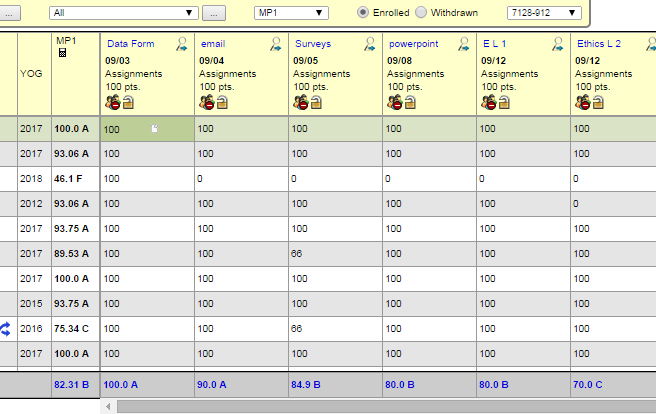 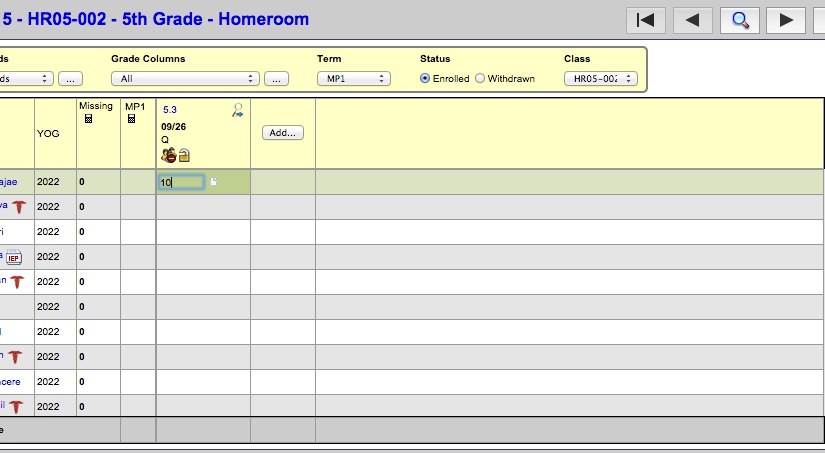 